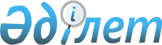 О внесении изменений в постановление акимата Нуринского района от 27 января 2014 года № 03/01 "Об организации оплачиваемых общественных работ на 2014 год"Постановление акимата Нуринского района Карагандинской области от 30 октября 2014 года № 25/03. Зарегистрировано Департаментом юстиции Карагандинской области 2 декабря 2014 года № 2834     Примечание РЦПИ:

В тексте документа сохранена пунктуация и орфография оригинала.



      В соответствии с Законами Республики Казахстан от 23 января 2001 года «О местном государственном управлении и самоуправлении в Республике Казахстан», от 23 января 2001 года «О занятости населения», акимат Нуринского района ПОСТАНОВЛЯЕТ:

      1. 

Внести изменения в постановление акимата Нуринского района от 27 января 2014 года № 03/01 «Об организации оплачиваемых общественных работ на 2014 год» (зарегистрировано в Реестре государственной регистрации нормативных правовых актов 19 февраля 2014 года за № 2541, опубликовано в районной газете «Нұра» от 22 февраля 2014 года № 8):

      приложение к указанному постановлению изложить в новой редакции согласно приложению к настоящему постановлению.

      2. 

Контроль за исполнением настоящего постановления возложить на заместителя акима Нуринского района Кутжанову Рабигу Косановну.

      3. 

Настоящее постановление вводится в действие со дня первого официального опубликования и распространяется на отношения, возникшие с 1 октября 2014 года.

 

  

Перечень организаций, в которых будут проводиться общественные работы, виды, объемы и конкретные условия общественных работ, размеры оплаты труда участников на 2014 год:

       Примечание: расшифровка аббревиатур:

      ГУ – Государственное учреждение;

      ОО – Общественное объединение.

 
					© 2012. РГП на ПХВ «Институт законодательства и правовой информации Республики Казахстан» Министерства юстиции Республики Казахстан
				

      Исполняющий обязанности



      акима Нуринского районаХ. Беков

Приложение к постановлению

акимата Нуринского района

от «30» октября 2014 года № 25/03

№Наименования организацийВиды работИсточник финансированияОбъем работ, тенгеОбъем работ, месяцОбъҰмы выполняемых работУсловия общественных работ

12345678

1ГУ «Налоговое управление по Нуринскому району»помощь в разноске извещений, корреспонденции и подшивка документовБюджет Нуринского района59898220 экземпляров ежедневноС 9-00 до 18-00 часов, с перерывом на обед с 13-00 до 14-00, 5 дней в неделю

2ГУ «Аппарат Акима поселка Киевка Нуринского района»помощь в проведении республиканских и региональных общественных компаний (опрос общественного мнения и участие в переписи)Бюджет Нуринского района239592250 экземпляров ежедневноС 9-00 до 18-00 часов, с перерывом на обед с 13-00 до 14-00, 5 дней в неделю

2ГУ «Аппарат Акима поселка Киевка Нуринского района»помощь в организации жилищно-коммунального хозяйства по уборке территории населенного пункта (вывоз мусора, побелка, покраска)Бюджет Нуринского района1197962100 квадратных метровС 9-00 до 18-00 часов, с перерывом на обед с 13-00 до 14-00, 5 дней в неделю

2ГУ «Аппарат Акима поселка Киевка Нуринского района»экологическое оздоровление поселка (озеленение и благоустройство)Бюджет Нуринского района6406122600-700 квадратных метровС 9-00 до 18-00 часов, с перерывом на обед с 13-00 до 14-00, 5 дней в неделю

2ГУ «Аппарат Акима поселка Киевка Нуринского района»экологическое оздоровление поселка (озеленение и благоустройство)Бюджет Нуринского района28751042800-900 квадратных метровС 9-00 до 18-00 часов, с перерывом на обед с 13-00 до 14-00, 5 дней в неделю

2ГУ «Аппарат Акима поселка Киевка Нуринского района»социальная службаБюджет Нуринского района11979627-8 актов обследования ежедневноС 9-00 до 18-00 часов, с перерывом на обед с 13-00 до 14-00, 5 дней в неделю

2ГУ «Аппарат Акима поселка Киевка Нуринского района»подворный обход населенияБюджет Нуринского района1197962550 дворовС 9-00 до 18-00 часов, с перерывом на обед с 13-00 до 14-00, 5 дней в неделю

2ГУ «Аппарат Акима поселка Киевка Нуринского района»развитие инфраструктуры поселкаБюджет Нуринского района11979621 объектС 9-00 до 18-00 часов, с перерывом на обед с 13-00 до 14-00, 5 дней в неделю

2ГУ «Аппарат Акима поселка Киевка Нуринского района»помощь в проведении праздников по случаю знаменательных и юбилейных датБюджет Нуринского района11979625 мероприятийС 9-00 до 18-00 часов, с перерывом на обед с 13-00 до 14-00, 5 дней в неделю

2ГУ «Аппарат Акима поселка Киевка Нуринского района»оказание помощи в идентификации животныхБюджет Нуринского района598982800 головС 9-00 до 18-00 часов, с перерывом на обед с 13-00 до 14-00, 5 дней в неделю

3ГУ «Нуринский районный суд»помощь в разноске извещений, корреспонденции и подшивка документовБюджет Нуринского района2595582200 экземпляровС 9-00 до 18-00 часов, с перерывом на обед с 13-00 до 14-00, 5 дней в неделю

4ГУ «Отдел по делам обороны Нуринского района»помощь в разноске извещений, корреспонденции и подшивка документовБюджет Нуринского района5989802900 экземпляровС 9-00 до 18-00 часов, с перерывом на обед с 13-00 до 14-00, 5 дней в неделю

5ГУ «Отдел занятости и социальных программ Нуринского района»социальная службаБюджет Нуринского района2395922170 дворовС 9-00 до 18-00 часов, с перерывом на обед с 13-00 до 14-00, 5 дней в неделю

5ГУ «Отдел занятости и социальных программ Нуринского района»подворный обход населенияБюджет Нуринского района1796942320 дворовС 9-00 до 18-00 часов, с перерывом на обед с 13-00 до 14-00, 5 дней в неделю

6ОО «По содержанию и уходу одиноких и оставшихся без попечения пожилыхсестра милосердияБюджет Нуринского района559048233 человекаС 9-00 до 18-00 часов, с перерывом на обед с 13-00 до 14-00, 5 дней в неделю

6ОО «По содержанию и уходу одиноких и оставшихся без попечения пожилыхсоциальная службаБюджет Нуринского района299490239 человекС 9-00 до 18-00 часов, с перерывом на обед с 13-00 до 14-00, 5 дней в неделю

7ГУ «Аппарат акима аула Карима Мынбаева Нуринского района»экологическое оздоровление села (озеленение и благоустройство)Бюджет Нуринского района1197962100-300 квадратных метровС 9-00 до 18-00 часов, с перерывом на обед с 13-00 до 14-00, 5 дней в неделю

8ГУ «Аппарат Акима села Жараспай Нуринского района»экологическое оздоровление села (озеленение и благоустройство)Бюджет Нуринского района1197962100-300 квадратных метровС 9-00 до 18-00 часов, с перерывом на обед с 13-00 до 14-00, 5 дней в неделю

9ГУ «Аппарат акима села Кертинди Нуринского района Карагандинской области»экологическое оздоровление села (озеленение и благоустройство)Бюджет Нуринского района1197962100-300 квадратных метровС 9-00 до 18-00 часов, с перерывом на обед с 13-00 до 14-00, 5 дней в неделю

10ГУ «Аппарат акима села Акмешит Нуринского района Карагандинской области»экологическое оздоровление села (озеленение и благоустройство)Бюджет Нуринского района1197962100-300 квадратных метровС 9-00 до 18-00 часов, с перерывом на обед с 13-00 до 14-00, 5 дней в неделю

11ГУ «Аппарат акима села Баршино Нуринского района Карагандинской области»экологическое оздоровление села (озеленение и благоустройство)Бюджет Нуринского района1197962100-300 квадратных метровС 9-00 до 18-00 часов, с перерывом на обед с 13-00 до 14-00, 5 дней в неделю

12ГУ «Аппарат акима села Кобетей Нуринского района Карагандинской области»экологическое оздоровление села (озеленение и благоустройство)Бюджет Нуринского района1197962100-300 квадратных метровС 9-00 до 18-00 часов, с перерывом на обед с 13-00 до 14-00, 5 дней в неделю

13ГУ «Аппарат Акима села Майоровка Нуринского района»экологическое оздоровление села (озеленение и благоустройство)Бюджет Нуринского района1197962100-300 квадратных метровС 9-00 до 18-00 часов, с перерывом на обед с 13-00 до 14-00, 5 дней в неделю

14ГУ «Аппарат акима села Изенда Нуринского района»экологическое оздоровление села (озеленение и благоустройство)Бюджет Нуринского района1197962100-300 квадратных метровС 9-00 до 18-00 часов, с перерывом на обед с 13-00 до 14-00, 5 дней в неделю

15ГУ «Аппарат акима села Куланотпес Нуринского района Карагандинской области»экологическое оздоровление села (озеленение и благоустройство)Бюджет Нуринского района1597282100-300 квадратных метровС 9-00 до 18-00 часов, с перерывом на обед с 13-00 до 14-00, 5 дней в неделю

16ГУ «Аппарат акима села Куланутпес Нуринского района»экологическое оздоровление села (озеленение и благоустройство)Бюджет Нуринского района1197962100-300 квадратных метровС 9-00 до 18-00 часов, с перерывом на обед с 13-00 до 14-00, 5 дней в неделю

17ГУ «Аппарат акима села Тассуат Нуринского района»экологическое оздоровление села (озеленение и благоустройство)Бюджет Нуринского района1197962100-300 квадратных метровС 9-00 до 18-00 часов, с перерывом на обед с 13-00 до 14-00, 5 дней в неделю

18ГУ «Аппарат акима села Ахмет аулы Нуринского района Карагандинской области»экологическое оздоровление села (озеленение и благоустройство)Бюджет Нуринского района1197962100-300 квадратных метровС 9-00 до 18-00 часов, с перерывом на обед с 13-00 до 14-00, 5 дней в неделю

19ГУ «Аппарат акима села Заречное Нуринского района»экологическое оздоровление села (озеленение и благоустройство)Бюджет Нуринского района1197962100-300 квадратных метровС 9-00 до 18-00 часов, с перерывом на обед с 13-00 до 14-00, 5 дней в неделю

20ГУ «Аппарат акима села Жанбобек Нуринского района Карагандинской области»экологическое оздоровление села (озеленение и благоустройство)Бюджет Нуринского района1197962100-300 квадратных метровС 9-00 до 18-00 часов, с перерывом на обед с 13-00 до 14-00, 5 дней в неделю

21ГУ «Аппарат акима поселка Шубарколь Нуринского района Карагандинской области»экологическое оздоровление села (озеленение и благоустройство)Бюджет Нуринского района1197962100-300 квадратных метровС 9-00 до 18-00 часов, с перерывом на обед с 13-00 до 14-00, 5 дней в неделю

22ГУ «Аппарат Акима села Байтуган Нуринского района»экологическое оздоровление села (озеленение и благоустройство)Бюджет Нуринского района1197962100-300 квадратных метровС 9-00 до 18-00 часов, с перерывом на обед с 13-00 до 14-00, 5 дней в неделю

23ГУ «Аппарат акима села Ткенекты Нуринского района Карагандинской области»экологическое оздоровление села (озеленение и благоустройство)Бюджет Нуринского района1197962100-300 квадратных метровС 9-00 до 18-00 часов, с перерывом на обед с 13-00 до 14-00, 5 дней в неделю

24ГУ «Аппарат акима села Шахтерское Нуринского района»экологическое оздоровление села (озеленение и благоустройство)Бюджет Нуринского района1197962100-300 квадратных метровС 9-00 до 18-00 часов, с перерывом на обед с 13-00 до 14-00, 5 дней в неделю

25ГУ «Аппарат акима села Карой Нуринского района» экологическое оздоровление села (озеленение и благоустройство)Бюджет Нуринского района1197962100-300 квадратных метровС 9-00 до 18-00 часов, с перерывом на обед с 13-00 до 14-00, 5 дней в неделю

26ГУ «Аппарат акима села Соналы Нуринского района Карагандинской области»экологическое оздоровление села (озеленение и благоустройство)Бюджет Нуринского района1197962100-300 квадратных метровС 9-00 до 18-00 часов, с перерывом на обед с 13-00 до 14-00, 5 дней в неделю

27ГУ «Аппарат акима села Пржевальское Нуринского района»экологическое оздоровление села (озеленение и благоустройство)Бюджет Нуринского района1197962100-300 квадратных метровС 9-00 до 18-00 часов, с перерывом на обед с 13-00 до 14-00, 5 дней в неделю

28ГУ «Аппарат акима села Балыктыколь Нуринского района Карагандинской области»экологическое оздоровление села (озеленение и благоустройство)Бюджет Нуринского района1197962100-300 квадратных метровС 9-00 до 18-00 часов, с перерывом на обед с 13-00 до 14-00, 5 дней в неделю

29ГУ «Аппарат Акима села Щербаковское Нуринского района»экологическое оздоровление села (озеленение и благоустройство)Бюджет Нуринского района1197962100-300 квадратных метровС 9-00 до 18-00 часов, с перерывом на обед с 13-00 до 14-00, 5 дней в неделю

30ГУ «Аппарат акима села Талдысай Нуринского района Карагандинской области»экологическое оздоровление села (озеленение и благоустройство)Бюджет Нуринского района1197962100-300 квадратных метровС 9-00 до 18-00 часов, с перерывом на обед с 13-00 до 14-00, 5 дней в неделю

31ОО «Совет ветеранов 

Нуринского района»помощь в разноске извещений, корреспонденции и подшивка документовБюджет Нуринского района319456220 экземпляров ежедневноС 9-00 до 18-00 часов, с перерывом на обед с 13-00 до 14-00, 5 дней в неделю

32ГУ «Прокуратура Нуринского района»помощь в разноске извещений, корреспонденции и подшивка документовБюджет Нуринского района399320250 экземпляров ежедневноС 9-00 до 18-00 часов, с перерывом на обед с 13-00 до 14-00, 5 дней в неделю

33ГУ «Уголовно-исполнительная инспекция Нуринского района»помощь в разноске извещений, корреспонденции и подшивка документовБюджет Нуринского района119796215 экземпляров ежедневноС 9-00 до 18-00 часов, с перерывом на обед с 13-00 до 14-00, 5 дней в неделю

34Районный филиал партии «Нұр Отан»помощь в разноске извещений, корреспонденции и подшивка документов Бюджет Нуринского района319456220 экземпляров ежедневноС 9-00 до 18-00 часов, с перерывом на обед с 13-00 до 14-00, 5 дней в неделю

35ГУ «Отдел внутренней политики Нуринского района»Курьерская работа, обработка, размножение, рассылка документовБюджет Нуринского района119796215-20 документов ежедневноС 9-00 до 18-00 часов, с перерывом на обед с 13-00 до 14-00, 5 дней в неделю

ВСЕГО 10803306

ВСЕГО 10803306

ВСЕГО 10803306

ВСЕГО 10803306

ВСЕГО 10803306

ВСЕГО 10803306

ВСЕГО 10803306

ВСЕГО 10803306